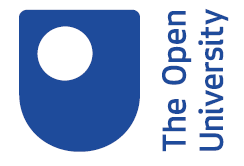 CONSENT FORM (template)Informed Consent for [name of study]Name, position and department/faculty of researcherPlease highlight your choice by clicking inside the appropriate box	1. Taking part in the study			2. Use of the information in the study3. Future use and reuse of the information by others4. SignaturesFor participants unable to sign their name, please mark the box instead of signing If your project will be reviewed by HREC:This research project has been reviewed by, and received a favourable opinion from, The Open University Human Research Ethics Committee – HREC reference number: XXXXOR where the project does not need formal HREC review:This research project conforms to and complies with the OU Human Research Ethics Committee’s conditions for exemption from formal review.This template can be used by researchers to gain informed consent when collecting data from people using questionnaires, observations, interviews, diaries, focus groups, video recordings, etc. It pays particular attention to how data can be curated and made available for future use, and also addresses all the standard requirements of a consent form. It is consistent with the requirements of the General Data Protection Regulation (GDPR).The template should be adapted to the requirements of your particular study using the notes and suggestions provided. Black text forms the standard content of a consent form[Insert specific information in the highlighted square brackets]Text notes in the grey boxes provide guidance only and are to be removed in the final consent formBlue text indicates optional statements to addI have read and understood the information sheet for the following study: [insert name of study], or it has been read to me. I have been able to ask questions about my participation and my questions have been answered to my satisfaction.YES  NO  I consent voluntarily to be a participant in this study and understand that I can refuse to answer questions I am not comfortable with and I can withdraw from the study at any time by contacting [name and email address] up until [specify, e.g. data have been analysed/published, with specific date included], without having to give a reason.YES  NO  I understand that taking part in the study involves [……………….]YES  NO  I agree to photos being taken during the observation sessions
I agree to the interview / focus group being audio-/video-recorded
I agree to my web browsing activity being recorded and stored in a log file
If there is a potential risk of participating in the study, then provide an additional statement: I understand that taking part in the study has [……………] as potential risk.YES YES  YES  YES  NO  NO  NO  NO  I understand that information I provide will be used for [……………………….]YES  NO  I understand that personal information collected about me that can identify me, such as my name or where I live, will not be shared beyond the study team.YES  NO  I understand that my data will be stored [say how e.g. on a password protected computer and server] for [insert relevant timescale here, and if/when it will be destroyed]YES  NO  If you want to use quotes in research outputs, add: I agree to being quoted anonymously. 
If you want to use named quotes, add I agree that my real name can be used for quotes.
If written information is provided by the participant (e.g. diary), add any statement that may be required relating to copyright. YES  YES  YES  NO  NO  NO  I give permission for the [specify the data] that I provide to be deposited in a specialist data centre after it has been anonymised, so it can be used for future research and learning.YES  NO  I would like to receive a copy of the summary of the findings of this study.Please insert your email address in the space below if you answer ‘yes’Email address ………………………………………………………………..YES  NO  Name of participant 
[in CAPITALS]__________________________Signature 
______________________(electronic signatures may be acceptedDate
_________